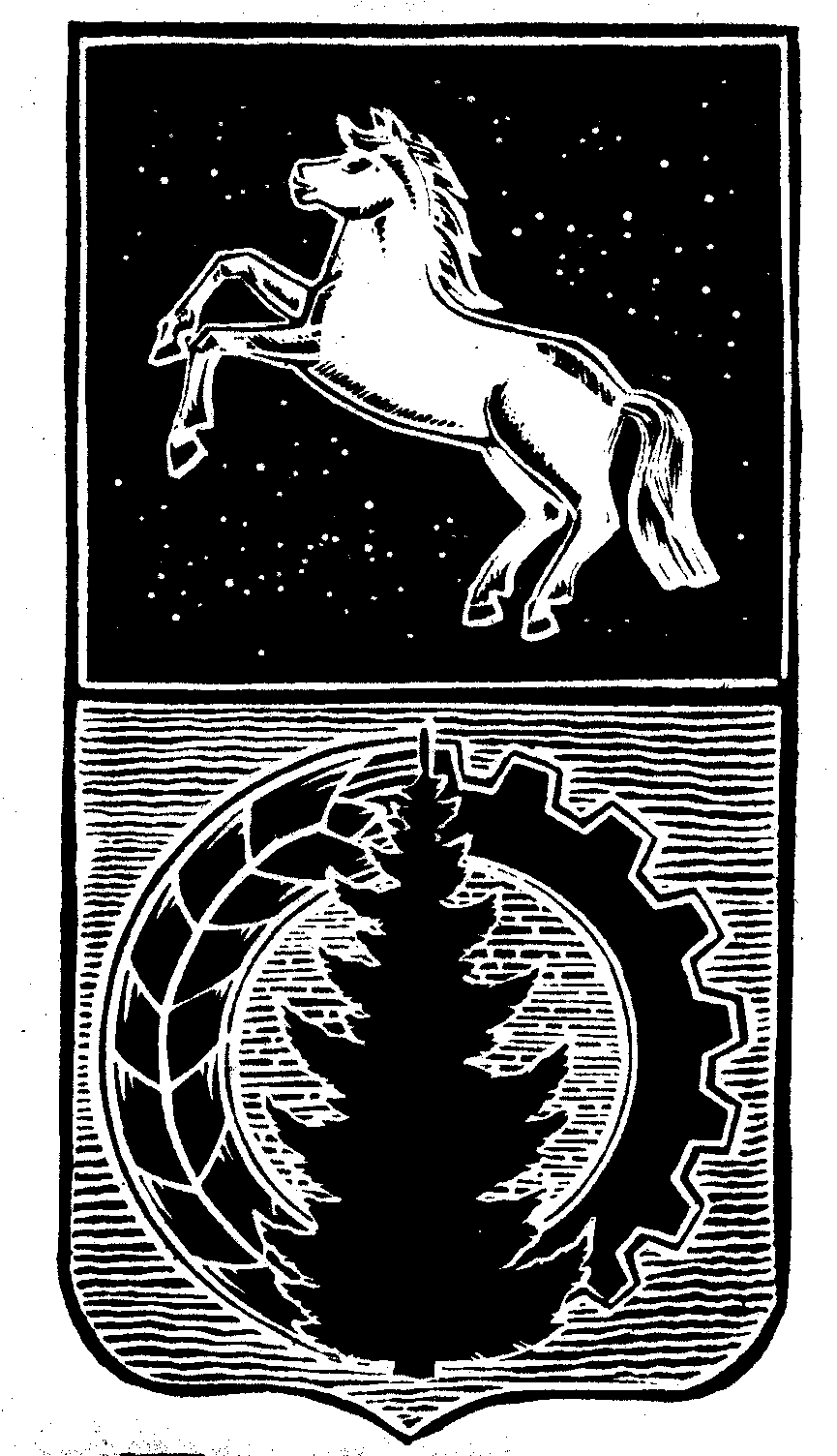 АДМИНИСТРАЦИЯ АСИНОВСКОГО РАЙОНАПОСТАНОВЛЕНИЕ21.09.2022                                                                                                                               № 1255-ПС/22г. АсиноОб утверждении методики прогнозирования поступлений доходов в бюджет Асиновского районаВ соответствии с пунктом 1 статьи 1601 Бюджетного кодекса Российской Федерации, постановлением Правительства Российской Федерации от 23 июня 2016 № 574 «Об общих требованиях к методике прогнозирования поступлений доходов в бюджеты бюджетной системы Российской Федерации»ПОСТАНОВЛЯЮ:1. Утвердить методику прогнозирования поступлений доходов в бюджет Асиновского района согласно приложению к настоящему постановлению.2. Отменить постановление администрации Асиновского района от 18.11.2019 № 1764 «Об утверждении методики прогнозирования поступлений доходов в бюджет Асиновского района».3. Настоящее постановление вступает в силу с даты его официального опубликования в средствах массовой информации и подлежит размещению на официальном сайте муниципального образования «Асиновский район» в www.asino.ru.4. Контроль за исполнением настоящего постановления возложить на заместителя Главы администрации Асиновского района по экономике и финансам.Глава Асиновского района                                                                                                 Н.А.ДанильчукУТВЕРЖДЕНА                                                                                                                                                                                                                                                                                                                     приложением к постановлению администрации                                                                                                    Асиновского района                                                                                                  от 21.09.2022 № 1255-ПС/22Методика прогнозирования поступлений доходов в бюджет Асиновского районаI.  Общие положения1. Настоящая Методика прогнозирования (далее – методика) поступлений доходов в бюджет Асиновского района, главным администратором которых является администрация Асиновского района, разработана в целях совершенствования и повышения качества организации бюджетного процесса, повышения точности прогнозирования доходов в бюджет Асиновского района на текущий финансовый год, очередной финансовый год и на плановый период.2. Настоящая методика определяет механизм расчета планируемых поступлений по всем видам доходов, закрепленных за администрацией Асиновского района.3. Прогнозирование доходов бюджета Асиновского района осуществляется на основе:1) действующего бюджетного и налогового законодательства Российской Федерации, а также нормативных правовых актов Асиновского района, Управления финансов администрации Асиновского района;2) отдельных показателей прогноза социально-экономического развития Асиновского района на текущий финансовый год, очередной финансовый год и плановый период;3) ожидаемой оценки поступлений в бюджет Асиновского района в текущем финансовом году на основе использования данных о фактических поступлениях за истекшие месяцы этого года;4) анализа динамики поступлений доходов по отношению к аналогичным периодам предшествующих лет во временном ракурсе (месяц, квартал, год);5) анализа данных об оценке ожидаемых результатов работы по взысканию дебиторской задолженности по доходам;6) договоров, заключенных (планируемых к заключению) с арендодателями;7) заявлений или запросов для реализации в очередном финансовом году имущества, находящегося в муниципальной собственности;8) других данных, применяемых с целью повышения реалистичности и эффективности прогнозных расчетов.4. При отсутствии необходимых исходных данных прогноз на очередной финансовый год и на плановый период осуществляется исходя из оценки поступления этих доходов в текущем финансовом году.5. Данные о фактических и прогнозных поступлениях могут корректироваться на поступления, имеющие нестабильный (разовый) характер.6. Методы, применяемые при расчете прогноза доходов:
              1) прямой расчет, основанный на непосредственном использовании прогнозных значений объемных и стоимостных показателей, уровней ставок и других показателей, определяющих прогнозный объем поступлений прогнозируемого вида доходов;2) индексация - расчет с применением индекса потребительских цен или другого коэффициента, характеризующего динамику прогнозируемого вида доходов;3) усреднение – расчет на основании усреднения годовых объемов доходов бюджетов бюджетной системы Российской Федерации не менее чем за 3 года или за весь период поступления соответствующего вида доходов в случае, если он не превышает 3 года;   4) экстраполяция - расчет, осуществляемый на основании имеющихся данных о тенденциях изменения поступлений в предшествующие периоды.7. Методика прогнозирования поступлений доходов в бюджет Асиновского района, администрируемых администрацией Асиновского района, представлена в таблице.ТаблицаМетодика прогнозирования поступлений доходов в бюджет Асиновского района, администрируемых администрацией Асиновского района1 Код бюджетной классификации доходов без пробелов и кода главы главного администратора доходов бюджета.2 Характеристика метода расчета прогнозного объема поступлений (определяемая в соответствии с подпунктом «в» пункта 3 общих требований к методике прогнозирования поступлений доходов в бюджеты бюджетной системы Российской Федерации, утвержденных постановлением Правительства Российской Федерации от 23 июня 2016 г. № 574 «Об общих требованиях к методике прогнозирования поступлений доходов в бюджеты бюджетной системы Российской Федерации»).3 Формула расчета прогнозируемого объема поступлений (при наличии).4 Описание фактического алгоритма расчета прогнозируемого объема поступлений (обязательно – в случае отсутствия формулы расчета, по решению главного администратора доходов – в случае наличия формулы расчета).5 Описание всех показателей, используемых для расчета прогнозного объема поступлений, с указанием алгоритма определения значения (источника данных) для каждого из соответствующих показателе№
п/пКод главного администратора доходовНаименование главного администратора доходовКБК 1Наименование
КБК доходовНаименование метода расчета 2Формула расчета 3Алгоритм расчета 4Описание показателей 51915Администрация Асиновского района10807150011000110Государственная пошлина на выдачу разрешения на установку рекламной конструкцииМетод прямого расчетаПОГП = РПГП * СрКСрК = (Кn-3 + Kn-2 + Kn-1)/3ПОГП – прогнозный объем поступлений государственной пошлины за выдачу разрешений;РПГП – размер платежа за выдачу разрешения на установку рекламной конструкции, установленный подпунктом 105 п.1 ст. 333.33 главы 25.3 Налогового кодекса РФ;СрК – прогнозное количество выданных разрешений на установку рекламной конструкции;К – количество разрешений на установку рекламной конструкции не менее чем за 3 года2915Администрация Асиновского района11107015050000120Доходы от перечисления части прибыли, остающейся после уплаты налогов и иных обязательных платежей муниципальных унитарных предприятий, созданных муниципальными районами  Метод усреднения ДПi = (Pi-1+Pi-2+Pi-3)/3ДПi – прогнозный объем доходов на период iРi-1, Рi-2, Рi-3 – фактическое значение поступлений за периоды  i-1, i-2, i-33915Администрация Асиновского района11105013050000120111050250500001201110531313000012011109045050000120Доходы, получаемые в виде арендной платы за земельные участки, государственная собственность на которые не разграничена и которые расположены в границах сельских  поселений и межселенных территорий муниципальных районов, а также средства от продажи права на заключение договоров аренды указанных земельных участковДоходы, получаемые в виде арендной платы, а также средства от продажи права на заключение договоров аренды за земли, находящиеся в собственности муниципальных районов (за исключением земельных участков муниципальных бюджетных и автономных учрежденийПлата по соглашениям об установлении сервитута, заключенным органами местного самоуправления муниципальных районов, государственными или муниципальными предприятиями либо государственными или муниципальными учреждениями в отношении земельных участков, государственная собственность на которые не разграничена и которые расположены в границах городских поселенийПрочие поступления от использования имущества, находящегося в собственности муниципальных районовМетод прямого расчета1)На текущий финансовый год по формуле:АИт = ∑НПт * Соб +/- Вп + Зд2)На очередной финансовый год и плановый период по формуле:АИочер = (∑НП очер * Соб +/- Вп + Зд) * ИнфСоб = Д/Н * 100%АИпл1  = АИочер * ИнфАИпл2  = АИпл1 * Инф .АИт. АИочер, АИпл1, АИпл2 – прогнозируемый объем доходов от аренды имущества на текущий, очередной финансовый год, первый год планового периода и второй год планового периода соответственно;∑НПт, ∑НП очер – сумма начисленных платежей от аренды имущества на текущий и очередной финансовый год (ожидаемое поступление);Соб – уровень собираемости платежей за предшествующий период (в процентном отношении)Д – доход от использования имущества, поступивший за предшествующий период;Н – начисления в предшествующем периоде.Вп – оценка выпадающих (дополнительных) доходов от аренды имущества в связи с планируемым уменьшением (увеличением) площадей, сдаваемых в аренду (на основании  заключения дополнительных (расторжение) договоров аренды  и др.);Зд – объем дебиторской задолженности возможной к взысканию (в размере 30%).Инф–уровень инфляции, установленный в федеральном законе о федеральном бюджете на очередной финансовый год и плановый период.4915Администрация Асиновского района1130199505000013011302995050000130Прочие доходы от оказания платных услуг (работ) получателями средств бюджетов муниципальных районовДоходы от компенсации затрат бюджетов муниципальных районовМетод экстраполяцииДоходы не имеющие постоянного характера поступлений.Объем поступлений в текущем финансовом году устанавливается на уровне фактических поступлений за истекший период текущего финансового года; на очередной финансовый год и плановый период – принимаются равными нулю.5915Администрация Асиновского района1140205305000041011406025050000430Доходы от реализации иного имущества, находящегося в собственности муниципальных районов (за исключением имущества муниципальных бюджетных и автономных учреждений, а также имущества муниципальных унитарных предприятий, в том числе казенных), в части реализации основных средств по указанному имуществуДоходы от продажи земельных участков, находящихся в собственности муниципальных районов (за исключением земельных участков муниципальных бюджетных и автономных учрежденийМетод прямого расчетаДРИ = (∑ДРИi +/- ПК)ДРИ – доходы от реализации имущества находящегося в муниципальной собственности на текущий финансовый год, очередной и плановый период.ДРИi – доход от продажи i-го объекта имущества, находящегося в муниципальной собственности, планируемый в соответствии с программой приватизации муниципального имущества на текущий или очередной финансовый год, который определяется на основании первоначальной цены, полученной по результатам рыночной оценки в соответствии со статьей 8 Федерального закона от 29 июля 1998 года № 132-ФЗ «Об оценочной деятельности в Российской Федерации».ПК – показатель корректировки на разницу между начальной ценой и ценой сделки приватизации по результатам продажи посредством торгов, публичного предложения, без объявления цены, с учетом динамики продаж аналогичных видов имущества за прошлые периоды. В случае отсутствия аналогичного вида имущества показатель может быть принят равным 1.6915Администрация Асиновского района11406013050000430Доходы от продажи земельных участков, государственная собственность на которые не разграничена и которые расположены в границах сельских поселений и межселенных территорий муниципальных районовМетод усредненияXi = (Xi-1 + Xi-2 + Xi-3) / 3Xi – прогнозный объем доходов на период iXi-1, Xi-2, Xi-3 – фактическое значение поступлений за периоды  i-1, i-2, i-37915Администрация Асиновского района11602020020000140Административные штрафы, установленные законами субъектов Российской Федерации об административных правонарушениях, за нарушение муниципальных правовых актовМетод прямого расчета (на текущий финансовый год)Метод усреднения и индексации (на очередной и плановый период)1)На текущий финансовый год по формуле:Рm = (Ро(m)/k)*122)На очередной финансовый год и плановый период по формуле:Рр = (Рi + Рi-1 + Рi-2) / 3 * ИнфРm – ожидаемый объем поступлений в текущем финансовом году;Ро(m) – фактическое значение поступлений за истекший период текущего года;k – количество месяцев истекшего периода текущего года;Рр – объем поступлений на очередной финансовый год и плановый период;Рi, Рi-1, Рi-2 – фактическое значение поступлений за предшествующие годы.Инф – уровень инфляции, установленный в федеральном законе о федеральном бюджете на очередной финансовый год и плановый период.8915Администрация Асиновского района11610123010051140116101230101011401161012301013114011610031050000140 1161003205000014011610061050000140Доходы от денежных взысканий (штрафов), поступающие в счет погашения задолженности, образовавшейся до 1 января 2020 года, подлежащие зачислению в бюджет муниципального образования по нормативам, действовавшим в 2019 году (доходы бюджетов муниципальных районов за исключением доходов, направляемых на формирование муниципального дорожного фонда, а также иных платежей в случае принятия решения финансовым органом муниципального образования о раздельном учете задолженности)Доходы от денежных взысканий (штрафов), поступающие в счет погашения задолженности, образовавшейся до 1 января 2020 года, подлежащие зачислению в бюджет муниципального образования по нормативам, действовавшим в 2019 году (доходы бюджетов сельских поселений за исключением доходов, направляемых на формирование муниципального дорожного фонда, а также иных платежей в случае принятия решения финансовым органом муниципального образования о раздельном учете задолженности)Доходы от денежных взысканий (штрафов), поступающие в счет погашения задолженности, образовавшейся до 1 января 2020 года, подлежащие зачислению в бюджет муниципального образования по нормативам, действовавшим в 2019 году (доходы бюджетов городских поселений за исключением доходов, направляемых на формирование муниципального дорожного фонда, а также иных платежей в случае принятия решения финансовым органом муниципального образования о раздельном учете задолженности)Возмещение ущерба при возникновении страховых случаев, когда выгодоприобретателями выступают получатели средств бюджета муниципального районаПрочее возмещение ущерба, причиненного муниципальному имуществу муниципального района (за исключением имущества, закрепленного за муниципальными бюджетными (автономными) учреждениями, унитарными предприятиями)Платежи в целях возмещения убытков, причиненных уклонением от заключения с муниципальным органом муниципального района (муниципальным казенным учреждением) муниципального контракта, а также иные денежные средства, подлежащие зачислению в бюджет муниципального района за нарушение законодательства Российской Федерации о контрактной системе в сфере закупок товаров, работ, услуг для обеспечения государственных и муниципальных нужд (за исключением муниципального контракта, финансируемого за счет средств муниципального дорожного фонда)Метод экстраполяцииДоходы не имеющие постоянного характера поступлений.Объем поступлений в текущем финансовом году устанавливается на уровне фактических поступлений за истекший период текущего финансового года; на очередной финансовый год и плановый период – принимаются равными нулю9915Администрация Асиновского района20200000000000000Безвозмездные поступления из других бюджетов бюджетной системы Российской ФедерацииПри прогнозировании безвозмездных поступлений от других бюджетов бюджетной системы Российской Федерации, объем поступлений определяется на основании объема расходов, установленных в законе (проекте закона) Томской области об областном бюджете на очередной финансовый год и плановый период, а также установленных в решениях (проектах решений) о бюджете на очередной финансовый год городского и сельских поселений, входящих в состав Асиновского района, а также на основании уведомлений по расчетам между бюджетами. 10915Администрация Асиновского района2180000005000015021900000050000150Доходы бюджетов муниципальных районов от возврата бюджетами бюджетной системы Российской Федерации остатков субсидий, субвенций и иных межбюджетных трансфертов, имеющих целевое назначение, прошлых лет, а также от возврата организациями остатков субсидий прошлых летВозврат остатков субсидий, субвенций и иных межбюджетных трансфертов, имеющих целевое назначение, прошлых лет из бюджетов муниципальных районовПрогноз поступлений в текущем финансовом году определяется с учетом фактического исполнения. Прогнозирование поступлений на очередной финансовый год и плановый период не осуществляется.